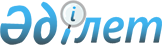 О мерах по реализации постановления Правительства Республики Казахстан от 14 декабря 1996 г. N 1538Распоряжение Премьер-Министра Республики Казахстан от 20 мая 1997 г. N 149-р



          1. В целях реализации постановления Правительства Республики
Казахстан от 14 декабря 1996 г. N 1538  
 P961538_ 
  "О мерах по
активизации биржевой торговли ценными бумагами" рекомендовать:




          первым руководителям хозяйствующих субъектов, вошедших в
перечень предприятий по постановлению Правительства Республики
Казахстан 31 декабря 1996 г. N 1716  
 P961716_ 
  "Об утверждении перечня
хозяйствующих субъектов, часть государственного пакета которых будет
реализована на фондовой бирже":




          до 1 июля 1997 года провести конверсию плана счетов на
национальные стандарты бухгалтерского учета, с возможным
привлечением специалистов в области бухгалтерского учета;




          до 25 мая 1997 года заключить контракты с международными
аудиторскими компаниями (организациями) на проведение аудита
финансовой отчетности за 1996 год в соответствии с требованиями
международных стандартов аудита;




          предоставить публичную информацию для заключения контракта на
проведение аудита финансовой отчетности и в процессе его проведения
предоставлять все документы, необходимые для аудита, в том числе
следующую информацию:




          финансовую отчетность за 1996 год (баланс, отчет о результатах
финансово-хозяйственной деятельности, отчет о движении денежных
средств);




          структуру управления хозяйствующего субъекта, фамилию, имя,
отчество и служебные координаты его должностных лиц;




          список филиалов и других структурных подразделений, с указанием
размеров их активов и резервов;




          сведения об акционерах, владеющих более 5 процентов акций;




          список бухгалтеров предприятий, с выделением бухгалтеров,
прошедших обучение по новым казахстанским стандартам бухгалтерского
учета и конверсии на новый план счетов;




          текущее положение по конверсии на новый план счетов и ведению
учета по новым казахстанским стандартам бухгалтерского учета;




          сведения о юридических лицах, в которых хозяйствующий субъект
владеет долей или пакетом акций (в процентном отношении) в уставном
фонде;




          число занятых в деятельности хозяйствующего субъекта с
разбивкой по категориям;




          ежедекадно представлять информацию в Национальную комиссию
Республики Казахстан по ценным бумагам о выполнении вышеуказанных
рекомендаций.




          2. Национальной комиссии Республики Казахстан по ценным бумагам
рекомендовать международным аудиторским компаниям в аудиторских
заключениях по проверке хозяйствующего субъекта отразить следующие
позиции:




          условные обязательства (обязательства в денежном выражении,
которые могут возникнуть при наступлении определенного условия);




          заключенные контракты (юридический и финансовый аспекты) с
указанием структуры заказов;




          дебиторскую и кредиторскую задолженность, с расшифровкой
задолженности по займам и по срокам ее образования;




          выручку от реализации (расшифровка по основным товарным
группам, выручка от экспорта).




          3. Рекомендовать Национальной комиссии Республики Казахстан по
ценным бумагам после получения ежедекадной информации о
хозяйствующем субъекте ежемесячно информировать Правительство
Республики Казахстан о ходе проводимой работы.




          4. Контроль за исполнением настоящего распоряжения возложить на
заместителей Премьер-Министра Республики Казахстан Павлова А.С. и
Дуйсенова Д.Т.








          Премьер-Министр









					© 2012. РГП на ПХВ «Институт законодательства и правовой информации Республики Казахстан» Министерства юстиции Республики Казахстан
				